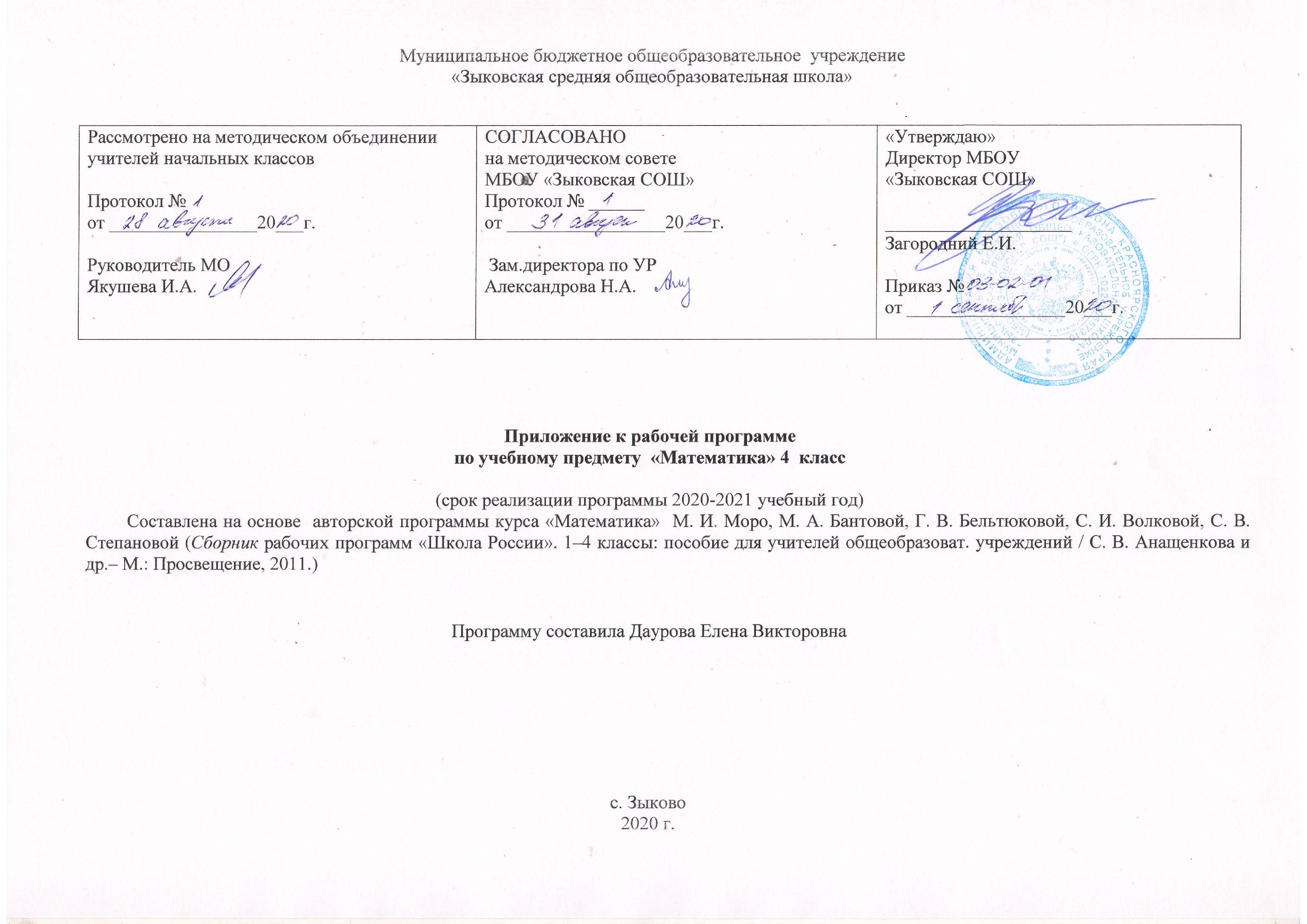 Учебно-тематическое планированиеКАЛЕНДАРНО-ТЕМАТИЧЕСКОЕ ПЛАНИРОВАНИЕОписание учебно-методического и материально - технического обеспечения образовательной деятельности:1. Моро М. И. Математика: учебник: 4 класс: в 2 ч. / М. И. Моро и др. – М.: Просвещение, 20142. Моро М. И. Математика: рабочая тетрадь:4 класс: в 2 ч. / М. И. Моро, С. И. Волкова. – М.: Просвещение, 20143. Бантова М. А. Математика: методическое пособие: 4 класс / М. А. Бантова, Г. В. Бельтюкова, С. В. Степанова. – М.: Просвещение, 20124. Сборник рабочих программ «Школа России». 1–4 классы: пособие для учителей общеобразоват. учреждений / С. В. Анащенкова [и др.]. – М.: Просвещение, 20115. Примерные программы начального общего образования. В 2 ч. Ч.1-2-е изд.- М.: Просвещение, 2009     6. Школа России. Концепция и программы для нач. кл. Ш67 В 2ч. Ч.1/ М.А. Бантова, Г.В. Бельтюкова, С.И. Волкова и др. -4-е изд.-М.: Просвещение, 2009      7. Дмитриева О.И., Мокрушина О.А. Поурочные разработки по математике к учебному комплекту М.И.Моро и др. 4 класс.- М.: ВАКО, 2007     8. Тесты    9. Электронное приложение к учебнику «Математика.4 класс» М. И. Моро и др. (CD)    10. Таблицы к основным разделам математики.    11. Наборы предметных картинок.    12. Наборы счётных палочек.    13. Наборное полотно.    14. Интерактивная доска     15. Компьютерная техникаРазделТемаКол-во часовКонтрольIЧисла от 1 до 1000 13Входная контрольная работаПроверочная работа в виде теста  «Верно?  Неверно?Проверочная работа в виде теста  «Что узнали. Чему научились»IIЧисла которые больше 1000.1121.Нумерация11Проверочная работа в виде теста  «Что узнали. Чему научились»2.Величины 18Проверочная работа в виде теста  «Что узнали. Чему научились»Проверочная работа в виде теста  «Что узнали. Чему научились»Проверочная работа в виде теста  «Что узнали. Чему научились»3.Сложение и вычитание11Самостоятельная работаПроверочная работа4.Умножение и деление 72Итоговая контрольная работа за 1 полугодПроверочная работа в виде теста  «Что узнали. Чему научились»Проверочная работа Проверочная работа в виде теста  «Что узнали. Чему научились»Проверочная работа в виде теста  «Что узнали. Чему научились»Проверочная работаПроверочная работа в виде теста «Что узнали. Чему научились»Контрольная работа «Умножение и деление на числа оканчивающиеся нулями»Проверочная работа в виде теста  «Что узнали. Чему научились»Всероссийская проверочная работаПроверочная работа в виде теста  «Что узнали. Чему научились»IIIИтоговое повторение11Итоговая контрольная работаVИтого:136Проверочные работы в виде теста  - 12Контрольные работы- 4Проверочные работы - 3Самостоятельная работа -1Всероссийская проверочная работа - 1Тематическое планированиеХарактеристика основных видов деятельности учащихсяЧИСЛА ОТ 1 ДО 1 ООО. Повторение (13 ч)ЧИСЛА ОТ 1 ДО 1 ООО. Повторение (13 ч)Повторение (10 ч)Нумерация (1 ч). Четыре арифметических действия (9 ч) Знакомство со столбчатыми диаграммами. Чтение и составление столбчатых диаграмм (1ч)Повторение пройденного «Что узнали. Чему научились» (1ч)Взаимная проверка знаний: «Помогаем друг другу сделать шаг к успеху». Работа в паре по тесту «Верно? Неверно?» (1ч)Читать и строить столбчатые диаграммы.Работать в паре. Находить и исправлять неверные высказывания. Излагать и отстаивать своё мнение, аргументировать свою точку зрения, оценивать точку зрения товарища, обсуждать высказанные мненияЧИСЛА, КОТОРЫЕ БОЛЬШЕ 1 ООО. Нумерация (11 ч)ЧИСЛА, КОТОРЫЕ БОЛЬШЕ 1 ООО. Нумерация (11 ч)Нумерация (11ч)Новая счётная единица — тысяча. Класс единиц и класс тысяч. Чтение и запись многозначных чисел.Представление многозначных чисел в виде суммы разрядных слагаемых. Сравнение многозначных чисел. Увеличение (уменьшение) числа в 10, 100 и 1 ООО раз. Выделение в числе общего количества единиц любого разряда. Класс миллионов. Класс миллиардов (9 ч)Проект: «Математика вокруг нас». Создание математического справочника «Наш город (село)».Повторение пройденного «Что узнали. Чему научились» (2 ч)Считать предметы десятками, сотнями, тысячами. Читать и записывать любые числа в пределах миллиона.Заменять многозначное число суммой разрядных слагаемых. Выделять в числе единицы каждого разряда. Определять и называть общее количество единиц любого разряда, содержащихся в числе.Сравнивать числа по классам и разрядам.Упорядочивать заданные числа.Устанавливать правило, по которому составлена числовая последовательность, продолжать её, восстанавливать пропущенные в ней элементы.Оценивать правильность составления числовой последовательности.Группировать числа по заданному или самостоятельно установленному признаку, находить несколько вариантов группировки. Увеличивать (уменьшать) числа в 10, 100, 1 000 раз.Собрать информацию о своём городе (селе) и на этой основе создать математический справочник «Наш город (село) в числах».Использовать материал справочника для составления и решения различных текстовых задач.Сотрудничать с взрослыми и сверстниками.Составлять план работы.Анализировать и оценивать результаты работыВеличины (12 ч)Величины (12 ч)Единица длины километр. Таблица единиц длины (2 ч)Единицы площади: квадратный километр, квадратный миллиметр. Таблица единиц площади. Определение площади с помощью палетки (4 ч).Масса. Единицы массы: центнер, тонна. Таблица единиц массы (3 ч)Повторение пройденного «Что узнали. Чему научились» (3 ч)Переводить одни единицы длины в другие: мелкие в более крупные в более и крупные в более мелкие, используя соотношения между ними.Измерять и сравнивать длины, упорядочивать их значения. Сравнивать значения площадей разных фигур.Переводить одни единицы площади в другие, используя соотношения между ними.Определять площади фигур произвольной формы, используя палетку.Переводить одни единицы массы в другие, используя соотношения между ними.Приводить примеры и описывать ситуации, требующие перехода от одних единиц измерения к другим (от мелких к более крупным и от крупных к более мелким).Исследовать ситуации, требующие сравнения объектов по массе, упорядочивать их ЧИСЛА, КОТОРЫЕ БОЛЬШЕ 1 ООО. Величины (продолжение) (6 ч) ЧИСЛА, КОТОРЫЕ БОЛЬШЕ 1 ООО. Величины (продолжение) (6 ч)Величины (продолжение) (6 ч)Время. Единицы времени: секунда, век. Таблица единиц времени (4 ч)Решение задач на определение начала, продолжительности и конца события (2 ч)Переводить одни единицы времени в другие.Исследовать ситуации, требующие сравнения событий по продолжительности, упорядочивать их.Решать задачи на определение начала, продолжительности и конца событияСложение и вычитание (11 ч)Сложение и вычитание (11 ч)Письменные приёмы сложения и вычитания многозначных чисел (11ч)Алгоритмы письменного сложения и вычитания многозначных чисел (3 ч)Сложение и вычитание значений величин (2 ч)Решение задач на увеличение (уменьшение) числа на несколько единиц, выраженных в косвенной форме (2 ч) «Странички для любознательных» — задания творческого и поискового характера: логические задачи и задачи повышенного уровня сложности (1 ч)Повторение пройденного «Что узнали. Чему научились» (2 ч)Проверочная работа «Проверим себя и оценим свои достижения» (тестовая форма). Анализ результатов (1ч)Выполнять письменно сложение и вычитание многозначных чисел, опираясь на знание алгоритмов их выполнения; сложение и вычитание величин.Осуществлять пошаговый контроль правильности выполнения арифметических действий (сложение, вычитание).Выполнять сложение и вычитание значений величин. Моделировать зависимости между величинами в текстовых задачах и решать их.Выполнять задания творческого и поискового характера, применять знания и способы действий в изменённых условиях.Оценивать результаты усвоения учебного материала, делать выводы, планировать действия по устранению выявленных недочётов, проявлять заинтересованность в расширении знаний и способов действийУмножение и деление (11ч)Умножение и деление (11ч)Алгоритмы письменного умножения и деления многозначного числа на однозначное (11ч)Алгоритм письменного умножения многозначного числа на однозначное. Умножение чисел, оканчивающихся нулями (3 ч)Алгоритм письменного деления многозначного числа на однозначное (3 ч)Решение текстовых задач (2 ч)Повторение пройденного «Что узнали. Чему научились» (2 ч)Проверочная работа «Проверим себя и оценим свои достижения» (тестовая форма). Анализ результатов (1ч)Выполнять письменное умножение и деление многозначного числа на однозначное.Осуществлять пошаговый контроль правильности выполнения арифметических действий (умножение и деление многозначного числа на однозначное).Составлять план решения текстовых задач и решать их арифметическим способом.Оценивать результаты усвоения учебного материала, делать выводы, планировать действия по устранению выявленных недочётов, проявлять заинтересованность в расширении знаний и способов действийЧИСЛА, КОТОРЫЕ БОЛЬШЕ 1 ООО. Умножение и деление (продолжение) (41 ч)ЧИСЛА, КОТОРЫЕ БОЛЬШЕ 1 ООО. Умножение и деление (продолжение) (41 ч)Зависимости между величинами: скорость, время, расстояние (4 ч)Скорость. Время. Расстояние. Единицы скорости. Взаимосвязь между скоростью, временем и расстоянием. Решение задач с величинами: скорость, время, расстояние (4 ч)Умножение числа на произведение (12 ч)Умножение числа на произведение. Устные приёмы умножения вида 18 • 20, 25 • 12. Письменные приёмы умножения на числа, оканчивающиеся нулями (7 ч)«Странички для любознательных» — задания творческого и поискового характера: логические задачи; задачи-расчеты; математические игры (2 ч)Повторение пройденного «Что узнали. Чему научились» (2 ч)	Взаимная проверка знаний: «Помогаем друг другу сделать шаг к успеху». Работа в паре по тесту «Верно? Неверно?» (1ч)Деление числа на произведение (11ч)Устные приёмы деления для случаев вида 600:20, 5 600: 800. Деление с остатком на 10, 100, 1 000. Письменное деление на числа, оканчивающиеся нулями (6 ч)Решение задач на одновременное встречное движение, на одновременное движение в противоположных направлениях (3 ч)Проект: «Математика вокруг нас». Составление сборника математических задач и заданий.Повторение пройденного «Что узнали. Чему научились» (1ч)Проверочная работа «Проверим себя и оценим свои достижения» (тестовая форма). Анализ результатов (1 ч)Письменное умножение многозначного числа на двузначное и трёхзначное число (13 ч)Умножение числа на сумму. Алгоритм письменного умножения многозначного числа на двузначное и трёхзначное число (10 ч)Решение задач на нахождение неизвестного по двум разностям (2ч)Повторение пройденного «Что узнали. Чему научились» (1ч)Контроль и учёт знаний (1ч)Моделировать взаимозависимости между величинами: скорость, время, расстояние. Переводить одни единицы скорости в другие. Решать задачи с величинами: скорость, время, расстояние.Применять свойство умножения числа на произведение в устных и письменных вычислениях.Выполнять устно и письменно умножение на числа, оканчивающиеся нулями, объяснять используемые приёмы.Выполнять задания творческого и поискового характера, применять знания и способы действий в изменённых условиях.Работать в паре. Находить и исправлять неверные высказывания. Излагать и отстаивать своё мнение, аргументировать свою точку зрения, оценивать точку зрения товарища.Применять свойство деления числа на произведение в устных и письменных вычислениях.Выполнять устно и письменно деление на числа, оканчивающиеся нулями, объяснять используемые приёмы.Выполнять деление с остатком на числа 10, 100, 1 000. Выполнять схематические чертежи по текстовым задачам на одновременное встречное движение и движение в противоположных направлениях и решать такие задачи.Составлять план решения. Обнаруживать допущенные ошибки. Собирать и систематизировать информацию по разделам. Отбирать, составлять и решать математические задачи и задания повышенного уровня сложности.Сотрудничать со взрослыми и сверстниками.Составлять план работы.Анализировать и оценивать результаты работы.Оценить результаты усвоения учебного материала делать выводы, планировать действия по устранению выявленных недочётов, проявлять заинтересованность в расширении знаний и способов действий. Соотносить результат с поставленными целями изучения темы.Применять в вычислениях свойство умножения числа на сумму нескольких слагаемых.Выполнять письменно умножение многозначных чисел на двузначное и трёхзначное число, опираясь на знание алгоритмов письменного выполнения действия умножение.Осуществлять пошаговый контроль правильности и полноты выполнения алгоритма арифметического действия умножение. Решать задачи на нахождение неизвестного по двум разностям. Выполнять прикидку результата, проверять полученный результат.ЧИСЛА, КОТОРЫЕ БОЛЬШЕ 1 ООО. Умножение и деление (продолжение) (20 ч)ЧИСЛА, КОТОРЫЕ БОЛЬШЕ 1 ООО. Умножение и деление (продолжение) (20 ч)Письменное деление многозначного числа на двузначное и трёхзначное число (20 ч)Алгоритм письменного деления многозначного числа на двузначное и трёхзначное число (10 ч)Проверка умножения делением и деления умножением (4 ч)Куб. Пирамида. Шар. Распознавание и названия геометрических тел: куб, шар, пирамида.Куб, пирамида: вершины, грани, рёбра куба (пирамиды). Развёртка куба. Развёртка пирамиды. Изготовление моделей куба, пирамиды (3 ч) Повторение пройденного «Что узнали. Чему научились» (З ч)Объяснять каждый шаг в алгоритмах письменного деления многозначного числа на двузначное и трёхзначное число. Выполнять письменно деление многозначных чисел на двузначное и трёхзначное число, опираясь на знание алгоритмов письменного выполнения действия умножение. Осуществлять пошаговый контроль правильности и полноты выполнения алгоритма арифметического действия деление. Проверять выполненные действия: умножение делением и деление умножением.Распознавать и называть геометрические тела: куб, шар, пирамида.Изготавливать модели куба и пирамиды из бумаги с использованием развёрток.Моделировать разнообразные ситуации расположения объектов в пространстве и на плоскости.Соотносить реальные объекты с моделями многогранников и шараИтоговое повторение (10 ч) Контроль и учёт знаний (1 ч) Итоговое повторение (10 ч) Контроль и учёт знаний (1 ч) № п/пДата планДата фактТемаЧисла от 1 до 1000. Повторение (13 часов)Числа от 1 до 1000. Повторение (13 часов)Числа от 1 до 1000. Повторение (13 часов)Числа от 1 до 1000. Повторение (13 часов)11.09Повторение. Нумерация чисел22.09Порядок действий в числовых выражениях. Сложение и вычитание34.09Нахождение суммы нескольких слагаемых47.09Алгоритм письменного вычитания трехзначных чисел58.09Умножение трехзначного числа на однозначное. Свойства умножения69.09Алгоритм письменного деления711.09Приемы письменного деления814.09Приемы письменного деления915.09Приемы письменного деления1016.09Повторение пройденного. Проверочная работа в виде теста:  «Что узнали. Чему научились»1118.09Входная контрольная работа (стартовый мониторинг)1221.09Анализ контрольной работы. Диаграммы. Чтение и составление столбчатых диаграмм 1322.09Взаимная проверка знаний: «Помогаем друг другу сделать шаг к успеху». Проверочная работа в виде теста «Верно? Не Верно?»Числа, которые больше 1000. Нумерация (11 часов)Числа, которые больше 1000. Нумерация (11 часов)Числа, которые больше 1000. Нумерация (11 часов)Числа, которые больше 1000. Нумерация (11 часов)1423.09Класс единиц и класс тысяч1525.09Чтение многозначных чисел1628.09Запись многозначных чисел1729.09Разрядные слагаемые1830.09Сравнение многозначных чисел192.10Увеличение и уменьшение числа в 10, 100, 1000 раз205.10Выделение в числе общего количества единиц любого разряда.216.10Класс миллионов227.10Класс миллиардов239.10Наши проекты: «Математика вокруг нас»2412.10Проверочная работа в виде теста  «Что узнали. Чему научились»Величины (18 часов)Величины (18 часов)Величины (18 часов)Величины (18 часов)2513.10Единицы длины. Километр2614.10Таблица единиц длины. Закрепление пройденного материала.2716.10Проверочная работа в виде теста   «Что узнали. Чему научились»2819.10Единицы площади. Квадратный километр, квадратный миллиметр2920.10Таблица единиц площади3021.10Определение площади с помощью палетки 3123.10Проверочная работа в виде теста «Что узнали. Чему научились»     3226.10Решение заданий на нахождение площади3327.10Масса. Единицы массы: центнер, тонна.34 28.10Таблица единиц массы.3530.10Решение заданий на нахождение массы369.11Время. Единицы времени. Секунда.3710.11Единицы времени. Определение времени по часам3811.11Определение начала, конца и продолжительности события. 3913.11Век. Таблица единиц времени.4016.11Решение задач на определение начала, конца и продолжительности события.4117.11Решение задач с изученными величинами. 4218.11Проверочная работа в виде теста «Что узнали. Чему научились»Сложение и вычитание (11 часов)Сложение и вычитание (11 часов)Сложение и вычитание (11 часов)Сложение и вычитание (11 часов)4320.11Нахождение неизвестного слагаемого4423.11Нахождение неизвестного уменьшаемого, неизвестного вычитаемого4524.11Нахождение нескольких долей целого4625.11Сложение и вычитание значений величин 4727.11Сложение и вычитание значений величин 4830.11Решение задач на увеличение (уменьшение) числа на несколько единиц, выраженных в косвенной форме491.12Решение задач на увеличение (уменьшение) числа на несколько единиц, выраженных в косвенной форме502.12Странички для любознательных514.12Самостоятельная работа «Что узнали. Чему научились». 527.12Закрепление умения решать задачи изученных видов538.12Проверочная работа «Проверим себя и оценим свои достижения». Анализ результатов.Умножение и деление (72 час)Умножение и деление (72 час)Умножение и деление (72 час)Умножение и деление (72 час)549.12Алгоритм письменного умножения многозначного числа на однозначное5511.12Письменные приёмы умножения многозначных чисел5614.12Умножение чисел, оканчивающихся нулями5715.12Алгоритм письменного деления многозначного числа на однозначное5816.12Деление  с числами 0 и 1 5918.12Итоговая контрольная работа за I полугодие6021.12Проверочная работа в виде теста «Что узнали. Чему научились»6122.12Проверочная работа «Проверим себя и оценим свои достижения». Анализ результатов.6223.12Нахождение неизвестного множителя, неизвестного делимого, неизвестного делителя6325.12Закрепление пройденного. Решение задач. 6428.12Решение текстовых задач6511.01Решение текстовых задач6612.01Скорость. Время. Расстояние6713.01Единицы скорости. Взаимосвязь между скоростью, временем и расстоянием6815.01Решение задач с величинами: скорость, время, расстояние.6918.01Решение задач с величинами: скорость, время, расстояние.7019.01Умножение числа на произведение7120.01Устные приемы умножения вида 18*25, 25*127222.01Письменное умножение на числа, оканчивающиеся нулями7325.01Письменное умножение на числа, оканчивающиеся нулями 7426.01Письменное умножение двух чисел, оканчивающихся нулями7527.01Письменное умножение двух чисел, оканчивающихся нулями7629.01Перестановка и группировка множителей771.02Странички для любознательных.782.02Странички для любознательных.793.02Проверочная работа в виде теста «Что узнали. Чему научились»805.02Проверочная работа в виде теста «Что узнали. Чему научились»818.02Взаимная проверка знаний: «Помогаем друг другу сделать шаг к успеху». Проверочная работа в виде теста «Верно? Не Верно?»829.02Деление числа на произведение8310.02Деление числа на произведение8412.02Устные приемы деления для случаев вида 600:20, 5600:8008515.02Устные приемы деления для случаев вида 600:20, 5600:8008616.02Деление с остатком на 10, 100, 10008717.02Письменное деление на числа, оканчивающиеся нулями8819.02Решение задач на одновременное встречное движение.8922.02Решение задач на одновременное встречное движение.9024.02Решение задач на одновременное движение в противоположных направлениях.9126.02Наши проекты: «Математика вокруг нас»921.03Проверочная работа в виде теста «Что узнали. Чему научились»932.03Проверочная работа «Проверим себя и оценим свои достижения». Анализ результатов.943.03Умножение числа на сумму955.03Умножение числа на сумму969.03Решение задач9710.03Алгоритм письменного умножения многозначного числа на двузначное число9812.03Письменное умножение многозначного числа на двузначное число9915.03Решение задач10016.03Контрольная работа «Умножение на двузначное и трехзначное число10117.03Урок рефлексивного контроля.10219.03Алгоритм письменного умножения многозначного числа на трехзначное число10329.03Письменное умножение многозначного числа на трехзначное число10430.03Решение задач10531.03Алгоритм письменного деления многозначного числа на двузначное число1062.04Письменное деление многозначного числа на двузначное число1075.04Письменное деление многозначного числа на двузначное число1086.04Письменное деление на двузначное число1097.04Письменное деление на двузначное число1109.04Проверочная работа в виде теста «Что узнали. Чему научились»111 12.04Алгоритм письменного деления многозначного числа на трехзначное число11213.04Письменное деление многозначного числа на трехзначное число11314.04Письменное деление многозначного числа на трехзначное число с остатком11416.04Проверка умножения делением и деления умножением.11519.04Проверка умножения делением и деления умножением.11620.04Проверка умножения делением и деления умножением.11721.04Проверка умножения делением и деления умножением.11823.04Всероссийская проверочная работа11926.04Куб. Пирамида. Шар. Распознавание и названия геометрических тел: куб, шар, пирамида.12027.04Куб, пирамида: вершины, грани, рёбра куба (пирамиды)12128.04Развёртка куба. Развёртка пирамиды. 12230.04Изготовление моделей куба, пирамиды.1233.05Повторение пройденного материала1244.05Повторение пройденного. Викторина «Геометрия вокруг нас».1255.05Проверочная работа в виде теста «Что узнали. Чему научились»Повторение. 11 часов.Повторение. 11 часов.Повторение. 11 часов.Повторение. 11 часов.1267.05Нумерация12711.05Выражения и уравнение12812.05Сложение, вычитание12914.05Арифметические действия: умножение и деление13017.05Величины13118.05Геометрические фигуры 13219.05Задачи13321.05Итоговая контрольная работа  (итоговый мониторинг)13424.05Работа над ошибками. Закрепление13525.05Закрепление13626.05Обобщающий урок. Игра «В поисках клада»